Scarcity E.T.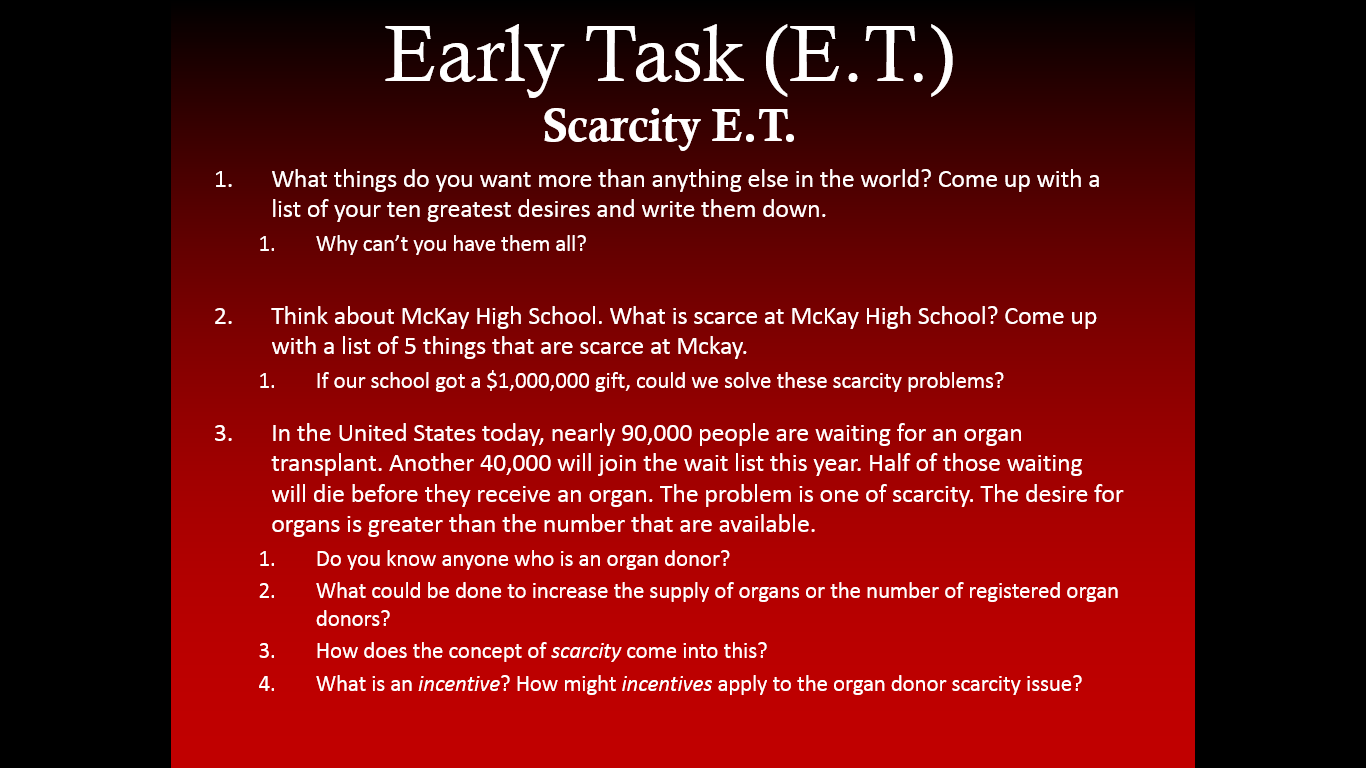 